Za sreću je dovoljno troje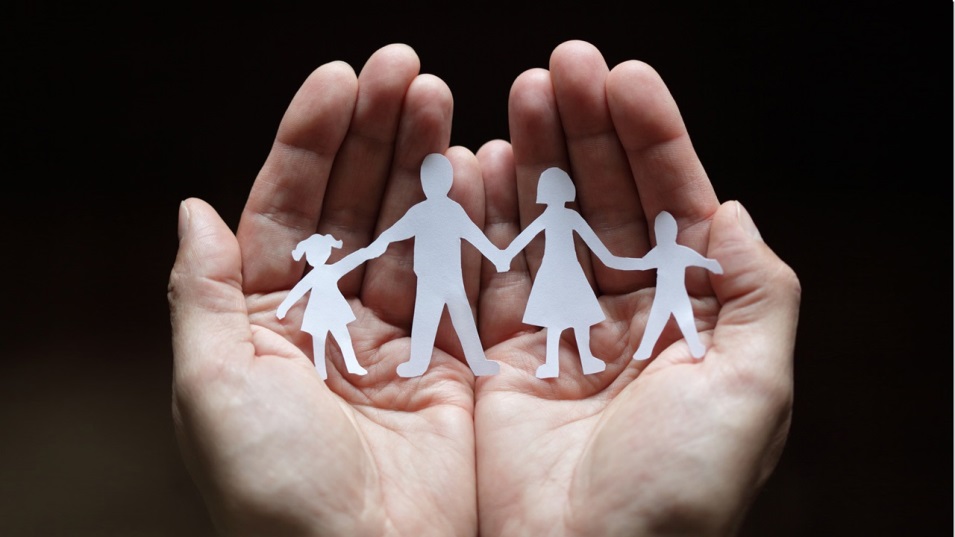 Za sreću je dovoljno troje jedno dete mama i tata.U stvari, možda je još lepšeKad imaš sestru ili brata.Ako živiš samo sa mamomIli možda samo sa tatomNajvažnije je da te oni voleI da te zovu svojim zlatom.Zadaci:razredPrepiši pesmu. Ko čini tvoju porodicu?Nacrtaj svoju porodicu, a rad ćemo poslati na konkurs  Moja porodica – Moja sloboda.i  3. razred:Prepiši pesmu  štampanim slovima ćirilice.Ko čini tvoju porodicu?Kako tebe zovu tvoji članovi porodice?Nacrtaj svoju porodicu, a rad ćemo poslati na konkurs  Moja porodica – Moja sloboda.